AP Biology 12Genome Evolution: Chapter 21Genome evolution is the process by which a genome changes in structure (sequence) or size over timeConcept 4:  Analyzing genomes and their evolution: retrotransposons, evo-devo, homeoboxesYou Must KnowHow prokaryotic genomes compared to eukaryotic genomesThe activity and role of transposable elements and retrotransposons.How evo-devo relates to our understanding of the evolution of genomes.The role homeotic genes and homeoboxesHow could so many proteins be made with so few genes?Only 1.5% of the human genome codes for proteins or is transcribed into rRNAs or tRNAs.  Much of the rest is___________________, sequences that are present in multiple copies in the genome.  ___________________________makeup much of the repetitive DNA. Stretches of DNA that moves from one location to another in the genome with the aid of an enzyme,____________________. Two types_________________move by means of a DNA intermediate_________________move by means of a RNA intermediate and leave a copy at the original site.  The process involves reverse transcriptase (remember this guy? Retroviruses!)Jumping Genes!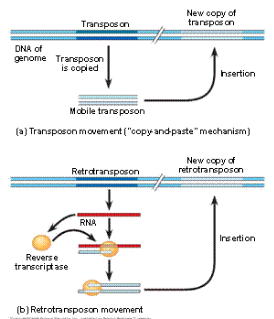 What’s the point of transposable elements?Transposons can ____________________________function if inserted in the middle of a functional gene, or alter gene expression if inserted into a regulatory element.While this may be harmful, over many generations some may have small beneficial effects, resulting in __________________________._____________________are collections of 2 or more identical or very similar genes.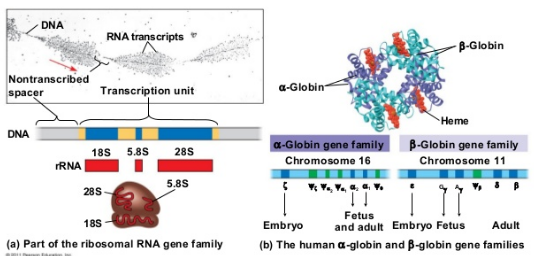 Evo-devo→ a field of biology that compares _________________processes to understand how they may have evolved and how changes can modify existing organismal features or lead to new ones.Homeotic genesMaster regulatory genes that control ______________and _____________________of body parts by controlling the developmental fate of groups of cells.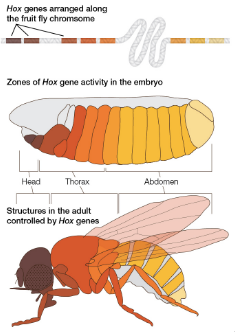 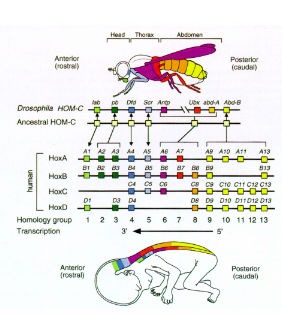 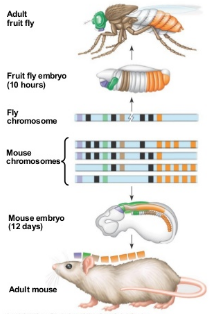 hox geneshomeotic genes in animal were named hox genes, short form for  homeobox containing genes.  A homeobox is a widely conserved 180-nucleotide sequence found in homeotic genes.  The sequence is _______________________since it is found in many groups (e.g. fungi, animals, and plants) with very few differences.  This hints at the _______________________________of all life-forms.  